815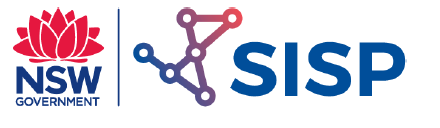  Engineering Reports and Case Studies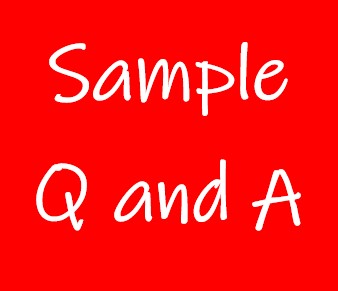 Exercise 1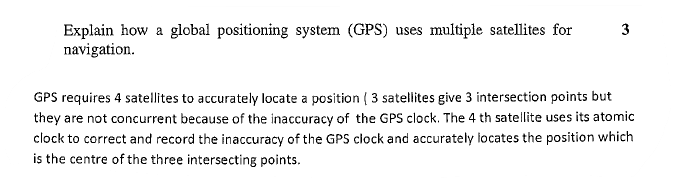 Exercise 2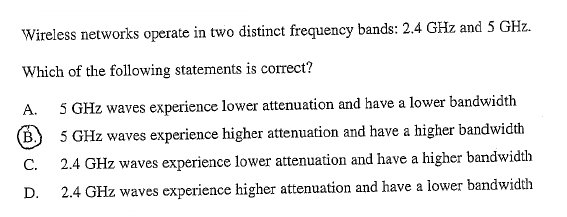 Exercise 3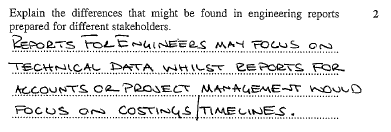 Exercise 4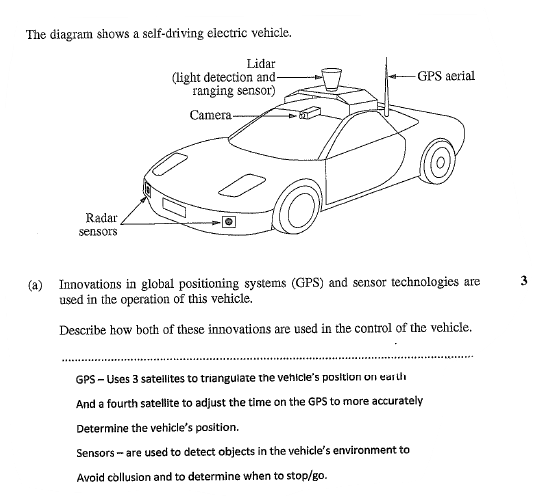 Exercise 5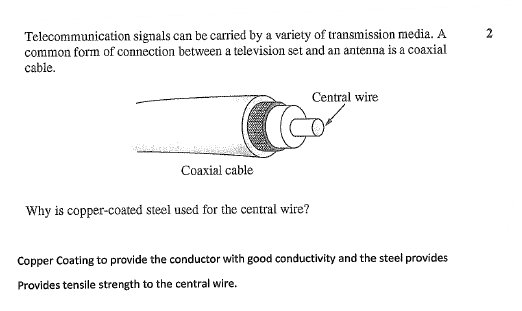 Exercise 6 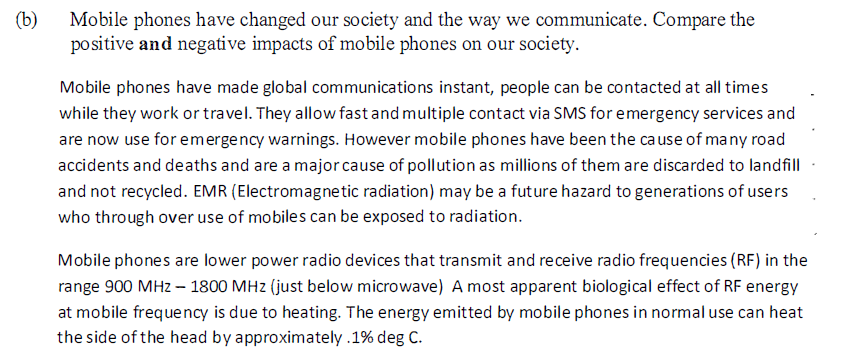 Exercise 7 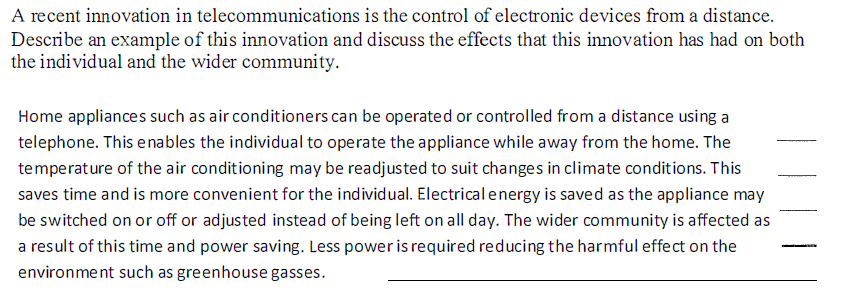 Exercise 8 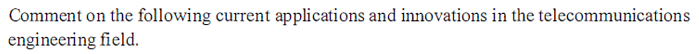 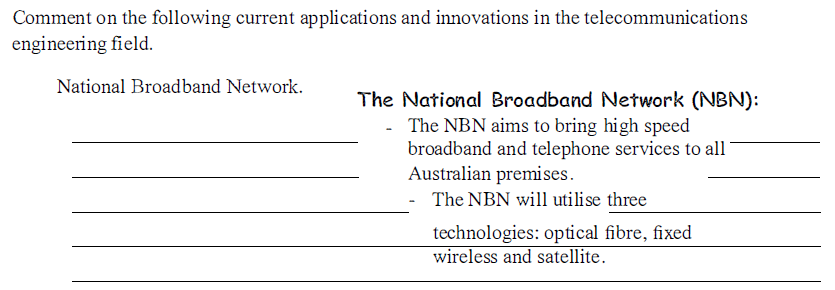 Exercise 9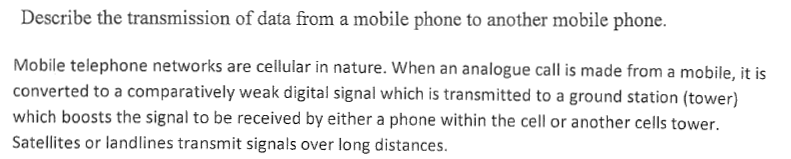 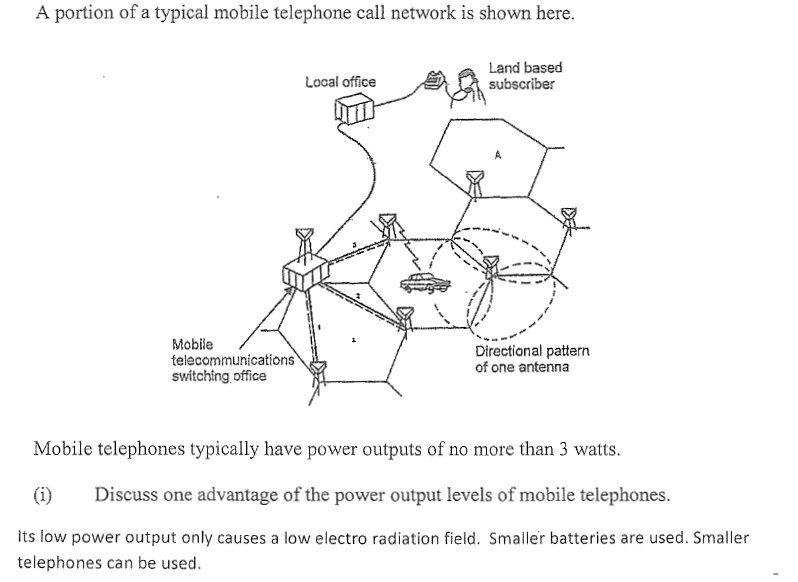 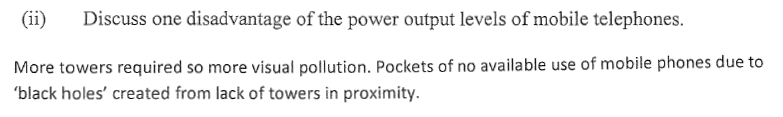 Exercise 10 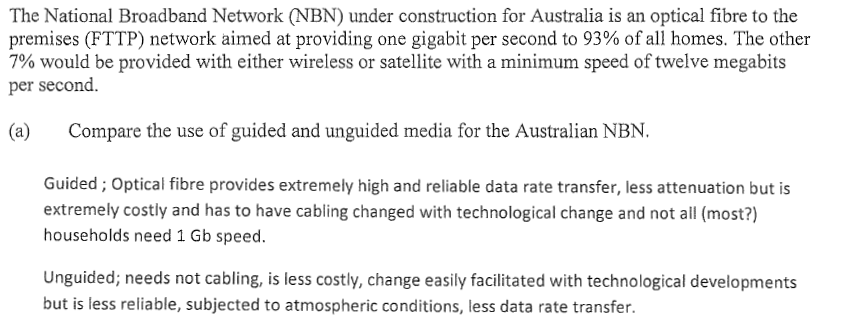 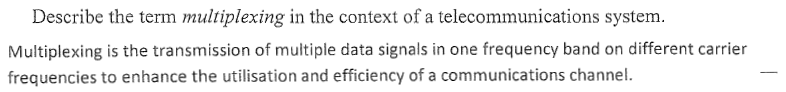 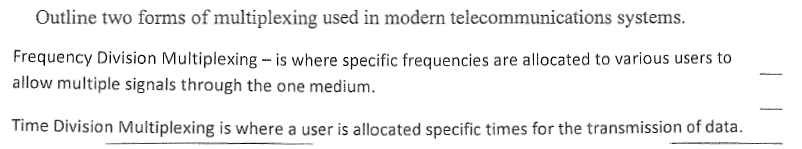 